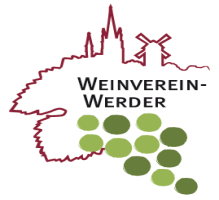 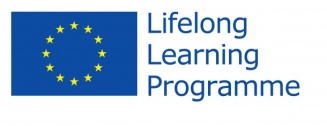 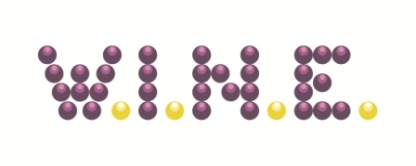 DRAFT AGENDA10th – 12th October 2014  Study visit Werder (Havel) GERMANYFriday 10th OctoberArrivals  - Hotel zur Insel  www.hotel-zur-insel.de  18:45 meeting at the hotel – lobby, walk to restaurent (5‘)19:00 Welcome dinner at the restaurant www.scharfrichter-werder.de  Saturday 11th October9:15 Departure to Potsdam 10:30 Study visit Phöbener Wachtelberg www.derkagelwit.de13:00 Study visit  Königlicher Weinberg Potsdam (Royal Wine yard)) www.koeniglicher-weinberg.de14.15 Light Lunch15:00 Study visit Weingut Klosterhof Töplitz www.weingut.toeplitz.de17:00 Study visit Weinbau Lindicke www.werderaner-wachtelberg.de          19:00 DinnerSunday 12th October 201410:00 Presentation about wine + tourism in Werder region11:15 Meeting / Free time Departure